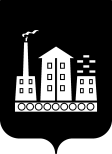 АДМИНИСТРАЦИЯГОРОДСКОГО ОКРУГА СПАССК-ДАЛЬНИЙ ПОСТАНОВЛЕНИЕ17 декабря 2015г.               г. Спасск-Дальний, Приморского края                       № 722-паОб утверждении Порядка проведения оценкирегулирующего воздействия проектов нормативныхправовых актов городского округа Спасск-Дальний  и экспертизы нормативных правовых актов городского округа Спасск-Дальний, затрагивающих вопросы осуществления предпринимательской и инвестиционной деятельностиВ  соответствии с Федеральным законом от 6 октября 2003 года № 131-ФЗ «Об общих принципах организации местного самоуправления в Российской Федерации», Законом Приморского края от 03 декабря 2014 года № 507-КЗ «О порядке проведения экспертизы муниципальных нормативных правовых актов и оценки регулирующего воздействия проектов муниципальных нормативных правовых актов в Приморском крае», Уставом городского округа Спасск-Дальний, решением Думы городского округа Спасск-Дальний от 30 сентября 2015 года № 108 «Об оценке регулирующего воздействия проектов нормативных правовых актов и экспертизы нормативных правовых актов, затрагивающих вопросы осуществления предпринимательской и инвестиционной деятельности»ПОСТАНОВЛЯЮ: 1. Утвердить Порядок проведения оценки регулирующего воздействия проектов нормативных правовых актов городского округа Спасск-Дальний и экспертизы нормативных правовых актов городского округа Спасск-Дальний, затрагивающих вопросы осуществления предпринимательской и инвестиционной деятельности (прилагается). 2. Определить отдел муниципального заказа и потребительского рынка Администрации городского округа Спасск-Дальний уполномоченным органом, ответственным за внедрение процедуры оценки регулирующего воздействия и экспертизы нормативных правовых актов, а также осуществляющим иные функции в соответствии с Порядком проведения оценки регулирующего воздействия проектов нормативных правовых актов городского округа Спасск-Дальний и экспертизы нормативных правовых актов городского округа Спасск-Дальний.3. Структурным подразделениям Администрации городского округа Спасск-Дальний, ответственным за разработку проектов муниципальных нормативных правовых актов, затрагивающих вопросы осуществления предпринимательской и инвестиционной деятельности, обеспечить исполнение Порядка проведения оценки регулирующего воздействия проектов нормативных правовых актов городского округа Спасск-Дальний и экспертизы нормативных правовых актов городского округа Спасск-Дальний, затрагивающих вопросы осуществления предпринимательской и инвестиционной деятельности.4. Административному управлению (Моняк):4.1. обнародовать настоящее постановление на официальном сайте городского округа Спасск-Дальний;4.2.опубликовать информацию в средствах массовой информации об обнародовании настоящего постановления в информационно-телекоммуникационной сети Интернет на официальном сайте городского округа Спасск-Дальний.5. Контроль за исполнением настоящего постановления оставляю за собой.6. Постановление вступает в силу с 1 января 2016 года.Глава Администрации городского округа Спасск-Дальний                                                           В.К. Мироненко    УТВЕРЖДЕН          постановлением  Администрации городского округа Спасск-Дальнийот  17.12.2015   №  722-паПорядок проведения оценки регулирующего воздействия проектов нормативных правовых актов городского округа Спасск-Дальний и экспертизы нормативных правовых актов городского округаСпасск-Дальний, затрагивающих вопросы осуществления предпринимательской и инвестиционной деятельности1. Общие положения1.1. Настоящий Порядок определяет участников, а также процедуры оценки регулирующего воздействия проектов нормативных правовых актов городского округа Спасск-Дальний и экспертизы нормативных правовых актов городского округа Спасск-Дальний, затрагивающих вопросы осуществления предпринимательской и инвестиционной деятельности, порядка проведения публичных консультаций, оценки качества исполнения процедур и подготовки заключений об оценке регулирующего воздействия, заключений о проведении экспертизы нормативных правовых актов.1.2. Под оценкой регулирующего воздействия проектов нормативных правовых актов понимается анализ проблем и целей муниципального регулирования, выявление альтернативных вариантов их достижения, а также определение связанных с ними выгод и издержек субъектов предпринимательской и инвестиционной деятельности, подвергающихся воздействию муниципального регулирования, для выбора наиболее эффективного варианта муниципального регулирования.Целью процедуры оценки регулирующего воздействия является повышение качества муниципального регулирования, обеспечение возможности учета общественного мнения и установление баланса интересов на стадии подготовки проекта нормативного правового акта посредством выявления положений, вводящих избыточные обязанности, запреты и ограничения для субъектов предпринимательской и инвестиционной деятельности или способствующих их введению, а также положений, способствующих возникновению необоснованных расходов субъектов предпринимательской и инвестиционной деятельности, бюджета городского округа Спасск-Дальний.1.3. Под экспертизой нормативных правовых актов понимается оценка фактического воздействия муниципального регулирования, направленная на сопоставительный анализ оценочных данных о возможном воздействии и данных о фактическом воздействии муниципального регулирования, затрагивающего вопросы осуществления предпринимательской и инвестиционной деятельности. Целью проведения экспертизы нормативных правовых актов является выявление положений, необоснованно затрудняющих осуществление предпринимательской и инвестиционной деятельности.1.4.  Действие настоящего Порядка не распространяется на нормативные правовые акты городского округа Спасск-Дальний и проекты нормативных правовых актов городского округа Спасск-Дальний, содержащие сведения, составляющие государственную тайну, или сведения конфиденциального характера, а также разработанные в целях предупреждения и (или) ликвидации чрезвычайных ситуаций природного и техногенного характера, недопущения кризисных ситуаций и предупреждения террористических актов и (или) для ликвидации их последствий.1.5.  Для целей настоящего Порядка используются следующие определения:1) регулирующие органы – структурные подразделения Администрации городского округа Спасск-Дальний, являющиеся разработчиками нормативных правовых актов, ответственные за нормативное правовое регулирование в соответствующей сфере общественных отношений и осуществляющие процедуру оценки регулирующего воздействия, проведения экспертизы нормативных правовых актов, а также иные функции в соответствии с настоящим Порядком; 2) уполномоченный орган – отдел муниципального заказа и потребительского рынка Администрации городского округа Спасск-Дальний, ответственный за внедрение процедуры оценки регулирующего воздействия, экспертизы нормативных правовых актов и выполняющий функции информационного и методического обеспечения оценки регулирующего воздействия и экспертизы, а также оценки качества проведения процедуры оценки регулирующего воздействия и экспертизы  регулирующими органами; 3) публичные консультации - мероприятия, направленные на обсуждение с заинтересованными лицами нормативного правового акта городского округа Спасск-Дальний или проекта нормативного правового акта, организуемые в ходе проведения процедуры оценки регулирующего воздействия или экспертизы в соответствии с настоящим Порядком; 4) заключение об оценке регулирующего воздействия - завершающий процедуру оценки регулирующего воздействия документ, содержащий выводы о наличии либо отсутствии в нормативном правовом акте положений, вводящих избыточные запреты и ограничения для субъектов предпринимательской и инвестиционной деятельности или способствующих их введению. 5) заключение о проведении экспертизы - завершающий процедуру экспертизы документ, содержащий выводы о наличии либо отсутствии в муниципальном акте положений, необоснованно затрудняющих осуществление предпринимательской и инвестиционной деятельности;6) официальный сайт проведения процедуры оценки регулирующего воздействия и экспертизы нормативных правовых актов - специально созданная вкладка «Оценка регулирующего воздействия» в разделе «Малое и среднее предпринимательство» официального сайта городского округа Спасск-Дальний http://spasskd.ru.1.6. Функции уполномоченного органа и регулирующих органов.Уполномоченный орган осуществляет:1) нормативно-правовое и информационно-методическое обеспечение оценки регулирующего воздействия и экспертизы нормативных правовых актов;2) контроль качества исполнения процедур проведения оценки регулирующего воздействия и экспертизы нормативных правовых актов, подготовки заключения об оценке регулирующего воздействия и заключения о проведении экспертизы регулирующими органами, включая контроль качества проведения публичных консультаций.Регулирующие органы осуществляют:1) выявление проблем, связанных с правовым регулированием в курируемой области деятельности, поиск различных вариантов (способов) их решения, в том числе путем введения нового или изменения и отмены действующего правового регулирования;2) разработку и корректировку проектов нормативных правовых актов;3) размещение материалов на официальном сайте городского округа Спасск-Дальний о проведении оценки регулирующего воздействия и экспертизы в соответствии с настоящим Порядком;4) проведение публичных консультаций в целях обсуждения проекта нормативного правового акта, рассмотрение полученных предложений;5) подготовку заключения о результатах проведения публичных консультаций;6) подготовку заключения о проведении оценки регулирующего воздействия проекта нормативного правового акта и экспертизы нормативного правового акта.2. Оценка регулирующего воздействияПроцедуре оценки регулирующего воздействия подлежат все проекты нормативных правовых актов городского округа Спасск-Дальний, затрагивающие вопросы осуществления предпринимательской и инвестиционной деятельности.	2.1. Процедуры оценки регулирующего воздействия проекта. 1) Разработка проекта нормативного правового акта городского округа Спасск-Дальний.В случае принятия решения о разработке проекта нормативного правового акта, регулирующий орган разрабатывает проект нормативного правового акта.2)  Публичные консультации по проекту нормативного правового акта.Для проведения публичных консультаций регулирующий орган размещает на официальном сайте городского округа Спасск-Дальний проект нормативного правового акта, пояснительную записку к проекту нормативного правового акта (форма 1), уведомление о проведении публичных консультаций (форма 2).Срок проведения публичных консультаций не может составлять менее 10 и более 45 календарных дней со дня размещения уведомления о проведении публичных консультаций на официальном сайте городского округа Спасск-Дальний. 3) Подготовка отчета по итогам публичных консультаций.Отчет о результатах проведения публичных консультаций (форма 3) должен содержать позиции по всем полученным предложениям.По результатам публичных консультаций разработчик принимает мотивированное решение  о доработке проекта нормативного правового акта, либо об отказе в подготовке проекта нормативного правового акта.4) Подготовка заключения об оценке регулирующего воздействия нормативного правового акта.Заключение о проведении оценки регулирующего воздействия нормативного правового акта (форма 4) подготавливается регулирующим органом в течение 15 рабочих дней со дня окончания проведения публичных консультаций.В заключении содержатся выводы:а) о соответствии проведения процедуры оценки регулирующего воздействия проекта муниципального акта требованиям порядка проведения оценки регулирующего воздействия и экспертизы проектов нормативных правовых актов;б) о наличии либо об отсутствии достаточного обоснования решения проблемы предложенным в проекте нормативного правового акта способом правового регулирования;в) о наличии либо об отсутствии в проекте нормативного правового акта положений, которые:- вводят избыточные обязанности, запреты и ограничения для субъектов предпринимательской и инвестиционной деятельности или способствуют их введению;- способствуют возникновению необоснованных расходов субъектов предпринимательской и инвестиционной деятельности и местного бюджета.При выявлении в проекте нормативного правового акта положений, которые вводят избыточные обязанности, запреты и ограничения для субъектов предпринимательской и инвестиционной деятельности или способствуют их введению, способствуют возникновению необоснованных расходов субъектов предпринимательской и инвестиционной деятельности и местного бюджета, заключение должно содержать обоснование сделанных выводов и предложения об изменении проекта нормативного правового акта либо о нецелесообразности его принятия.5) Регулирующий орган направляет проект нормативного правового акта, отчет о проведении публичных консультаций, заключение о проведении оценки регулирующего воздействия в уполномоченный орган.6) Уполномоченный орган в течение пяти рабочих дней со дня поступления вышеуказанных документов осуществляет:- проверку соответствия проведения процедуры оценки регулирующего воздействия проекта нормативного правового акта требованиям порядка проведения оценки регулирующего воздействия проектов нормативных правовых актов;- размещение заключения об оценке регулирующего воздействия на официальном сайте городского округа Спасск-Дальний.В случае, если в заключении сделан вывод о том, что регулирующим органом не соблюден порядок проведения оценки регулирующего воздействия, разработчик нормативного правового акта проводит неосуществленные процедуры в соответствии с настоящим Порядком.2.2. Проект нормативного правового акта вносится регулирующим органом на рассмотрение главе Администрации городского округа Спасск-Дальний с приложением заключения по результатам оценки регулирующего воздействия, согласованного с уполномоченным органом. 2.3. Особенности проведения оценки регулирующего воздействия проектов нормативных правовых актов Думы городского округа Спасск-Дальний.1) Разработчик проекта решения Думы городского округа Спасск-Дальний, затрагивающего вопросы осуществления предпринимательской и инвестиционной деятельности, подготавливает и направляет в адрес Администрации городского округа Спасск-Дальний текст проекта решения для проведения оценки регулирующего воздействия.2) Проведение публичных консультаций осуществляется структурным подразделением Администрации городского округа Спасск-Дальний, к компетенции которого относится регулирование отношений, затрагиваемых проектом решения (регулирующий орган). 3) Далее процедуры проведения оценки регулирующего воздействия осуществляются согласно пункта 2.1 /п.п. 2)-6)/ настоящего Порядка.2.4. Проект решения Думы городского округа Спасск-Дальний вносится на рассмотрение Думы городского округа Спасск-Дальний с приложением заключения об оценке регулирующего воздействия нормативного правового акта, согласованного с уполномоченным органом.2.5. Разработчик нормативного правового акта обобщает предложения и замечания, полученные по результатам оценки регулирующего воздействия нормативного правового акта, и учитывает их при организации работы по подготовке проектов нормативных правовых актов городского округа Спасск-Дальний.2.6. При наличии разногласий по проекту нормативного правового акта, в том числе выявленных по результатам проведения оценки регулирующего воздействия, разработчик нормативного правового акта обеспечивает обсуждение указанного проекта и выявленных разногласий с заинтересованными органами с целью поиска взаимоприемлемого решения. 3. Экспертиза нормативных правовых актов Экспертиза проводится в отношении нормативных правовых актов, затрагивающих вопросы осуществления предпринимательской и инвестиционной деятельности. Экспертиза проводится в соответствии с планом проведения экспертизы.Формирование плана проведения экспертизы осуществляется уполномоченным органом на основании предложений о проведении экспертизы нормативного правового акта, поступивших от органов государственной власти Приморского края, органов местного самоуправления городского округа Спасск-Дальний, научно-исследовательских, общественных и иных организаций, субъектов предпринимательской и инвестиционной деятельности, их ассоциаций и союзов, а также иных лиц. Предложения о проведении экспертизы должны содержать:- наименование, Ф.И.О. и контактные данные заявителя;- наименование и реквизиты нормативного правового акта;- сведения о положениях нормативного правового акта, необоснованно затрудняющих осуществление предпринимательской и инвестиционной деятельности;- обоснование, подтверждающее создание положениями нормативного правового акта условий, затрудняющих осуществление предпринимательской и инвестиционной деятельности, в том числе обоснование возникновения необоснованных расходов субъектов предпринимательской и инвестиционной деятельности, установления необоснованных запретов, обязанностей и ограничений для субъектов предпринимательской и инвестиционной деятельности; - сведения о субъектах, интересы которых затрагивают положения нормативного правового акта, необоснованно затрудняющие осуществление предпринимательской и инвестиционной деятельности.План проведения экспертизы утверждается распоряжением Администрации городского округа Спасск-Дальний на год в срок до 31-го декабря года, предшествующего году проведения экспертизы нормативных правовых актов городского округа Спасск-Дальний и размещается на официальном сайте городского округа Спасск-Дальний.В соответствии с планом проведения экспертизы уполномоченный орган направляет в регулирующий орган, ответственный за нормативное правовое регулирование в установленной сфере, уведомление о необходимости проведения экспертизы нормативного правового акта. Срок проведения экспертизы не должен превышать четырех месяцев.3.1. Процедуры проведения экспертизы нормативного правового акта.1) Публичные консультации и исследование нормативного правового акта.В целях организации публичных консультаций регулирующий орган размещает на официальном сайте городского округа Спасск-Дальний текст нормативного правового акта с пояснительной запиской (форма 5), уведомление о проведении публичных консультаций (форма 6).Срок проведения публичных консультаций не может составлять менее 10 и более 45 календарных дней со дня размещения уведомления о проведении публичных консультаций на официальном сайте.В ходе исследования нормативного правового акта регулирующим органом изучаются следующие вопросы: а) наличие в нормативном правовом акте избыточных требований по подготовке и (или) предоставлению документов, сведений, информации субъектами предпринимательской и инвестиционной деятельности в органы местного самоуправления;б) наличие в акте требований, связанных с необходимостью создания, приобретения, содержания, реализации каких-либо активов, возникновения, наличия или прекращения договорных обязательств, наличия персонала, осуществления не связанных с предоставлением информации или подготовкой документов работ, услуг в связи с организацией, осуществлением или прекращением определенного вида деятельности, которые, по мнению субъекта предпринимательской и инвестиционной деятельности, необоснованно усложняют ведение деятельности либо приводят к существенным издержкам или невозможности осуществления предпринимательской и инвестиционной деятельности;в) отсутствие, неточность или избыточность полномочий лиц, наделенных правом проведения проверок, участия в комиссиях, выдачи или осуществления согласований, определения условий и выполнения иных установленных законодательством Российской Федерации, Приморского края и нормативными правовыми актами городского округа Спасск-Дальний обязательных процедур;г) отсутствие необходимых организационных или технических условий, приводящее к невозможности реализации органами местного самоуправления городского округа Спасск-Дальний  установленных функций в отношении субъектов предпринимательской или инвестиционной деятельности; д) иные вопросы, касающиеся необоснованного затруднения осуществления предпринимательской и инвестиционной деятельности. В рамках экспертизы нормативного правового акта допускается использование официальной статистической информации, результатов социологических исследований, в том числе опросов, совещаний рабочих групп, экспертных оценок, а также иных методов, позволяющих сопоставить прогнозировавшиеся при разработке проекта нормативного правового акта значения выгод и издержек субъектов предпринимательской и инвестиционной деятельности с фактическими, а также определить степень достижения целей регулирования. 2) Подготовка отчета по итогам публичных консультаций.Отчет о результатах проведения публичных консультаций (форма 3) должен содержать позиции по всем полученным предложениям.3) Подготовка заключения об экспертизе нормативного правового акта.Регулирующий орган в течение 15 рабочих дней со дня окончания проведения публичных консультаций и исследования правового акта подготавливает заключение об экспертизе нормативного правового акта (форма 7).Заключение об экспертизе нормативного правового акта содержит выводы:а) о выявленных положениях правового акта, необоснованно затрудняющих осуществление предпринимательской и инвестиционной деятельности либо об отсутствии таких положений, а также обоснование сделанных выводов;б) о необходимости внесения изменений в правовой акт либо его отмены;в) о соответствии проведения процедуры экспертизы нормативного правового акта требованиям порядка проведения оценки регулирующего воздействия и проектов нормативных правовых актов и экспертизы нормативных правовых актов.4) Регулирующий орган направляет отчет о проведении публичных консультаций, заключение об экспертизе нормативного правового акта в уполномоченный орган.5) Уполномоченный орган обеспечивает:- согласование заключения о проведении экспертизы в части соблюдении регулирующим органом процедур проведения экспертизы нормативного правового акта, установленного Порядком;- направление заключения о проведении экспертизы в адрес заявителя;- размещение заключения о проведении экспертизы на официальном сайте городского округа Спасск-Дальний.3.2. Заключение о проведении экспертизы является основанием для изменения существующего регулирования. 3.3. Разработчик нормативного правового акта обобщает предложения и замечания, полученные по результатам экспертизы нормативного правового акта, и учитывает их при организации работы по подготовке проектов нормативных правовых актов городского округа Спасск-Дальний.3.4. В случае наличия в заключении о проведении экспертизы нормативного правового акта сведений о выявленных положениях нормативного правового акта, необоснованно затрудняющих осуществление предпринимательской и инвестиционной деятельности, регулирующий орган в течение 30 календарных дней со дня согласования заключения уполномоченным органом, разрабатывает проект нормативного правового акта, предусматривающий внесение изменений в нормативный правовой акт с учетом проведенной экспертизы.3.5. При наличии разногласий по нормативному правовому акту, в том числе выявленных по результатам проведения экспертизы нормативного правового акта, разработчик нормативного правового акта обеспечивает обсуждение указанного нормативного правового акта и выявленных разногласий с заинтересованными органами с целью поиска взаимоприемлемого решения. Форма 1Переченьвопросов, необходимых для отражения в пояснительной записке, представляемой разработчиком проекта нормативного правового акта городского округа Спасск-Дальний, поправок к проекту нормативного правового акта городского  округа Спасск-Дальний при проведении оценки регулирующего воздействия 1. Краткое описание предлагаемого правового регулирования в части положений, затрагивающих вопросы осуществления предпринимательской и инвестиционной деятельности.2. Сведения и обоснование целей предлагаемого правового регулирования.3. Описание обязанностей, запретов и ограничений, которые предполагается возложить на субъекты предпринимательской и инвестиционной деятельности предлагаемым правовым регулированием, и (или) описание предполагаемых изменений в содержании существующих обязанностей указанных субъектов.4. Описание основных групп субъектов предпринимательской и инвестиционной деятельности, интересы которых будут затронуты предлагаемым правовым регулированием.5. Оценка расходов бюджета городского округа Спасск-Дальний на осуществление полномочий для реализации предлагаемого правового регулирования.6. Оценка изменений расходов субъектов предпринимательской и инвестиционной деятельности на осуществление такой деятельности, связанных с необходимостью соблюдать обязанности, запреты и ограничения, возлагаемые на них или изменяемые предлагаемым правовым регулированием.7. Иные сведения, позволяющие оценить обоснованность вводимых обязанностей, запретов и ограничений для субъектов предпринимательской и инвестиционной деятельности, обоснованность расходов субъектов предпринимательской и инвестиционной деятельности и бюджета городского округа, возникновению которых способствуют положения проекта нормативного правового акта или поправок к проекту. Форма 2Уведомлениео проведении публичных консультаций в целях оценки регулирующего воздействия проекта нормативного правового акта городского округа Спасск-Дальний Форма 3Отчет о результатах проведения публичных консультацийРазработчик проектанормативного правового акта___________ датаФорма 4Заключение о результатах проведения оценки регулирующего воздействия проекта нормативного правового акта городского округа Спасск-Дальний, поправок к проекту нормативного правового акта городского округа Спасск-Дальнийдата_____________ №  __________
Администрацией городского округа Спасск-Дальний в соответствии с Порядком проведения оценки регулирующего воздействия проектов нормативных правовых актов и экспертизы нормативных правовых актов городского округа Спасск-Дальний, затрагивающих вопросы осуществления предпринимательской и инвестиционной деятельности,  проведена оценка регулирующего воздействия проекта нормативного правового акта ________________________________________________________________________________________________________________Публичные консультации по проекту нормативного правового акта проведены в сроки с __________________ по __________________.Информации об оценке регулирующего воздействия проекта акта размещена на официальном сайте проведения процедуры ОРВ по адресу: _________________________________________________________________________(электронный адрес размещения проекта акта на официальном сайте проведения процедуры ОРВ)На основе проведенной оценки регулирующего воздействия проекта нормативного правового акта, сделаны следующие выводы:1. Вывод о наличии либо отсутствии достаточного обоснования решения проблемы предложенным способом регулирования, анализа вариантов предлагаемого правового регулирования и опыта иных муниципальных образований________________________________________________________________________.2. Вывод о наличии либо об отсутствии положений, вводящих избыточные обязанности, запреты и ограничения для субъектов предпринимательской и инвестиционной деятельности или способствующие их введению________________________________________________________________________.3. Вывод о наличии либо об отсутствии положений, приводящих к возникновению необоснованных расходов субъектов предпринимательской и инвестиционной деятельности, а также городского бюджета________________________________________________________________________.4. Вывод о наличии либо об отсутствии положений, способствующих ограничению конкуренции________________________________________________________________________.5. Выводы и предложения об изменении проекта нормативного правового акта либо о нецелесообразности его принятия________________________________________________________________________.Приложение:1. проект правового акта;2. отчет о проведении публичных консультаций.Руководитель регулирующего органа ________________________________________ _____________ ______________
                 Должность, Ф.И.О.                                                        Дата                  Подпись
Заключение уполномоченного органа:По результатам рассмотрения документов уполномоченным органом установлено, что при подготовке проекта нормативного правового акта процедуры, предусмотренные Порядком оценки регулирующего воздействия проектов нормативных правовых актов,  регулирующим органом ________________________.
                                                                                                                    (соблюдены/не соблюдены)(при несоответствии указываются невыполненные процедуры, предусмотренные пунктами Порядка)Руководитель уполномоченного органа ________________________________________ _____________ ______________
                 Должность, Ф.И.О.                                                        Дата                  Подпись
Форма 5Переченьвопросов, необходимых для отражения в пояснительной записке, представляемой разработчиком нормативного правового акта при проведении экспертизы нормативного правового акта городского округа Спасск-ДальнийРеквизиты нормативного правового акта.Структурное подразделение Администрации городского округа Спасск-Дальний, осуществляющее экспертизу нормативного правового акта (далее – НПА).Инициатор проведения экспертизы НПА.Информация о проведении оценки регулирующего воздействия в отношении проекта исследуемого НПА.Основные группы субъектов предпринимательской, инвестиционной деятельности, органов местного самоуправления, подверженные влиянию НПА. Описание проблемы, на решение которой направлен НПА, и связанных с ней негативных эффектов.Сведения об обязанностях, запретах и ограничениях, накладываемых 
на субъекты предпринимательской, инвестиционной деятельности, предусмотренные НПА.Сведения о расходах (выгодах) субъектов предпринимательской, инвестиционной деятельности, связанных с регулированием, предусмотренным положениями НПА.Оценка изменений расходов/доходов бюджета городского округа от реализации предусмотренных НПА полномочий и функций органов местного самоуправления городского округа.Сведения о результатах публичных обсуждений НПА с субъектами предпринимательской и инвестиционной деятельности, включая предложения о принятии иных мер для достижения целей регулирования.Иные сведения, позволяющие оценить обоснованность введенных обязанностей, запретов и ограничений для субъектов предпринимательской и инвестиционной деятельности, обоснованность расходов субъектов предпринимательской и инвестиционной деятельности и бюджета городского округа, возникновению которых способствовали положения НПА.Форма 6Уведомлениео проведении публичных консультаций в целях экспертизы нормативного правового акта городского округа Спасск-Дальний Форма 7Заключение по результатам экспертизы нормативного правового актаАдминистрацией городского округа Спасск-Дальний в соответствии с Порядком проведения оценки регулирующего воздействия проектов нормативных правовых актов и экспертизы нормативных правовых актов городского округа Спасск-Дальний, затрагивающих вопросы осуществления предпринимательской и инвестиционной деятельности, и планом проведения экспертизы нормативного правового акта по инициативе: ____________________________________________________________наименование заявителяпроведена экспертиза нормативного правового акта(наименование проекта нормативного правового акта)В рамках проведения экспертизы было проведено исследование нормативного правового акта на предмет наличия положений, необоснованно затрудняющих осуществление предпринимательской и инвестиционной деятельности.Публичные консультации по нормативному правовому акту проведены в сроки с __________________ по __________________.Информация об экспертизе нормативного правового акта размещена на официальном сайте городского округа Спасск-Дальний по адресу: _________________________________________________________________________(электронный адрес размещения проекта акта на официальном сайте проведения процедуры ОРВ)На основе проведенной экспертизы нормативного правового акта сделаны следующие выводы:Выводы о наличии в нормативном правовом акте положений, необоснованно затрудняющих осуществление предпринимательской и инвестиционной деятельности, обоснование сделанных выводов:_________________________________________________________________________2. Предложения о внесении изменений в нормативный правовой акт:_________________________________________________________________________Приложение: 1. отчет о проведении публичных консультаций.Руководитель регулирующего органа ________________________________________ _____________ ______________
                 Должность, Ф.И.О.                                                        Дата                  Подпись
Заключение уполномоченного органа:По результатам рассмотрения документов уполномоченным органом установлено, что при подготовке проекта нормативного правового акта процедуры, предусмотренные Порядком оценки регулирующего воздействия проектов нормативных правовых актов,  регулирующим органом ________________________.
                                                                                                                    (соблюдены/не соблюдены)(при несоответствии указываются невыполненные процедуры, предусмотренные пунктами Порядка)Руководитель уполномоченного органа ________________________________________ _____________ ______________
                 Должность, Ф.И.О.                                                        Дата                  Подпись
Администрация городского округа Спасск-Дальний уведомляет о проведении публичных консультаций в целях оценки регулирующего воздействия проекта нормативного правового акта городского округа Спасск-Дальний _______________Администрация городского округа Спасск-Дальний уведомляет о проведении публичных консультаций в целях оценки регулирующего воздействия проекта нормативного правового акта городского округа Спасск-Дальний _______________Разработчик проектаСроки проведения публичных консультацийКонтактное лицо по вопросам заполнения опросного листа, рабочий телефонОтветы направляются по электронной почте на адрес  ___________________ в виде прикрепленного файла по прилагаемой форме (форма опросного листа)Ответы направляются по электронной почте на адрес  ___________________ в виде прикрепленного файла по прилагаемой форме (форма опросного листа)КомментарийВ   целях  оценки  регулирующего  воздействия  указанного  проекта  и выявления  в  нем  положений, вводящих избыточные административные и иные ограничения    и   обязанности   для   субъектов   предпринимательской  и инвестиционной  деятельности  или  способствующих  их  введению,  а также положений, способствующих возникновению необоснованных расходов субъектов предпринимательской и инвестиционной деятельности и бюджета городского округа Спасск-Дальний, Администрация городского округа Спасск-Дальний проводит публичные консультации. В рамках указанных  консультаций  все  заинтересованные  лица могут направить свои предложения и замечания по данному проекту.КомментарийВ   целях  оценки  регулирующего  воздействия  указанного  проекта  и выявления  в  нем  положений, вводящих избыточные административные и иные ограничения    и   обязанности   для   субъектов   предпринимательской  и инвестиционной  деятельности  или  способствующих  их  введению,  а также положений, способствующих возникновению необоснованных расходов субъектов предпринимательской и инвестиционной деятельности и бюджета городского округа Спасск-Дальний, Администрация городского округа Спасск-Дальний проводит публичные консультации. В рамках указанных  консультаций  все  заинтересованные  лица могут направить свои предложения и замечания по данному проекту.Форма опросного листаПеречень вопросов в рамках проведения публичных консультаций по проектунормативного правового актаПросим Вас заполнить и направить данную форму по электронной почте на адрес ________________ не позднее «______»___________201__ года.Разработчики не будут иметь возможность проанализировать позиции, направленные после указанного срока, а также направленные не в соответствии с настоящей  формой.Проведение публичных консультаций по вопросу подготовки проекта нормативного правового акта не предполагает направление ответов на поступившие предложенияКонтактная информацияПо Вашему желанию укажите:Название организации                     _________________________________Сферу деятельности организации __________________________________Ф.И.О. контактного лица                __________________________________Номер контактного телефона         __________________________________Адрес электронной почты              __________________________________Перечень вопросов 1. Считаете ли Вы необходимым и обоснованным принятие проекта нормативного правового акта?2. Какие полезные эффекты (для городского округа, субъектов предпринимательской и инвестиционной деятельности) ожидаются в случае принятия проекта нормативного правового акта? 3. Считаете ли Вы нормы проекта нормативного правового акта ясными и понятными?4. Считаете ли Вы, что нормы проекта нормативного правового акта не соответствуют или противоречат иным действующим нормативным правовым актам? Укажите нормы и такие нормативные правовые акты.5. Все ли определения понятны, корректны, исчерпывающе сформулированы и не вызывают неоднозначного толкования?6. Считаете ли Вы, что принятие норм проекта нормативного правового акта повлечет за собой существенные материальные или временные издержки субъектов предпринимательской и иной деятельности? Укажите такие нормы. Оцените такие издержки.7. Какой переходный период необходим, по Вашему мнению, для вступления в силу предлагаемого регулирования?8. Иные предложения и замечания по проекту нормативного правового акта.Наименование и адрес организации, Ф.И.О. и адрес физического лица, направивших предложения (замечания) Предложение (замечание), поступившее в рамках проведения публичных консультацийИнформация о принятии или отклонении замечания (с учетом обоснования отклонения)ДолжностьподписьИ.О.ФамилияАдминистрация городского округа Спасск-Дальний уведомляет о проведении публичных консультаций в целях экспертизы нормативного правового акта городского округа Спасск-Дальний ____________________________ Администрация городского округа Спасск-Дальний уведомляет о проведении публичных консультаций в целях экспертизы нормативного правового акта городского округа Спасск-Дальний ____________________________ Разработчик нормативного правового актаИнициатор проведения экспертизыСроки проведения публичных консультацийКонтактное лицо по вопросам заполнения опросного листа, рабочий телефонОтветы направляются по электронной почте на адрес  ___________________ в виде прикрепленного файла по прилагаемой форме (форма опросного листа)Ответы направляются по электронной почте на адрес  ___________________ в виде прикрепленного файла по прилагаемой форме (форма опросного листа)КомментарийВ   целях  экспертизы нормативного правового акта  и выявления  в  нем  положений, вводящих избыточные административные и иные ограничения    и   обязанности   для   субъектов   предпринимательской  и инвестиционной  деятельности  Администрация городского округа Спасск-Дальний проводит публичные консультации. В рамках указанных  консультаций  все  заинтересованные  лица могут направить свои предложения и замечания по данному проекту.КомментарийВ   целях  экспертизы нормативного правового акта  и выявления  в  нем  положений, вводящих избыточные административные и иные ограничения    и   обязанности   для   субъектов   предпринимательской  и инвестиционной  деятельности  Администрация городского округа Спасск-Дальний проводит публичные консультации. В рамках указанных  консультаций  все  заинтересованные  лица могут направить свои предложения и замечания по данному проекту.Форма опросного листаПеречень вопросов в рамках проведения экспертизы нормативного правового акта ____________________Просим Вас заполнить и направить данную форму по электронной почте на адрес ________________ не позднее «______»___________201__ года.Разработчики не будут иметь возможность проанализировать позиции, направленные после указанного срока, а также направленные не в соответствии с настоящей  формой.Проведение публичных консультаций в целях экспертизы нормативного правового акта не предполагает направление ответов на поступившие предложенияКонтактная информацияПо Вашему желанию укажите:Название организации                     _________________________________Сферу деятельности организации __________________________________Ф.И.О. контактного лица                __________________________________Номер контактного телефона         __________________________________Адрес электронной почты              __________________________________Перечень вопросов 1. Считаете ли Вы необходимым и обоснованным принятие проекта нормативного правового акта?2. Какие полезные эффекты (для городского округа, субъектов предпринимательской и инвестиционной деятельности) ожидаются в случае принятия проекта нормативного правового акта? 3. Считаете ли Вы нормы проекта нормативного правового акта ясными и понятными?4. Считаете ли Вы, что нормы проекта нормативного правового акта не соответствуют или противоречат иным действующим нормативным правовым актам? Укажите нормы и такие нормативные правовые акты.5. Все ли определения понятны, корректны, исчерпывающе сформулированы и не вызывают неоднозначного толкования?6. Считаете ли Вы, что принятие норм проекта нормативного правового акта повлечет за собой существенные материальные или временные издержки субъектов предпринимательской и иной деятельности? Укажите такие нормы. Оцените такие издержки.7. Какой переходный период необходим, по Вашему мнению, для вступления в силу предлагаемого регулирования?8. Иные предложения и замечания по проекту нормативного правового акта.